Региональное соглашение о минимальной заработной плате на 2022-2024 годы           В Краснодарском крае 30 декабря 2021 года заключено Региональное соглашение о минимальной заработной плате на 2022-2024 годы. Соглашением для трудящихся Краснодарского края, за исключением работников бюджетных организаций, установлен размер минимальной заработной платы на уровне 1,05 минимального размера оплаты труда, утвержденного федеральным законом, без учета компенсационных, стимулирующих и социальных выплат.Индексация размера минимальной заработной платы в крае производится с учетом роста минимального размера оплаты труда, установленного федеральным законодательством, с первого числа года, следующего за годом его принятия. Таким образом, работодатели в соответствии с региональным соглашением обязаны  установить минимальный размер оплаты труда с 1 января 2022 года в размере не ниже 14584 руб. 50 коп.С текстом Соглашения можно ознакомиться на сайте министерства труда и социального развития Краснодарского края в разделе «Трудовые отношения» подраздел «Социальное партнерство» (https://www.kubzan.ru/).	Согласно пункту 3.2 Соглашения, если работодатели в течение 30 календарных дней со дня официального опубликования предложения о присоединении к Региональному соглашению не представили в министерство труда и социального развития Краснодарского края мотивированный письменный отказ присоединиться к нему, то Соглашение считается распространенным на этих работодателей со дня официального опубликования предложения и подлежит обязательному исполнению.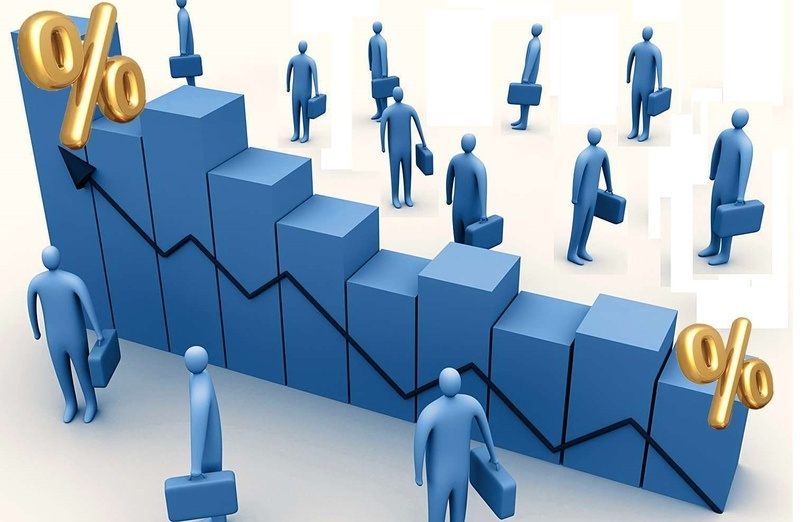 